BAJKOWE WALENTYNKI Z ROMANCE TV W lutym, miesiącu miłości i namiętności, kanał Romance TV przygotował specjalną ramówkę z okazji Walentynek. Nie tylko zakochane pary, ale wszyscy widzowie marzący o wielkim i spełnionym uczuciu, będą mogli obejrzeć przepiękne filmy z pozytywnym, miłosnym przesłaniem. Stacja zaprasza na całodniowe maratony filmowe przed oraz w same Walentynki. Niedziela 13 lutego i poniedziałek 14 lutego zapowiadają się prawdziwie magicznie!W niedzielę 13 lutego Romance TV od rana aż do później nocy zaprasza na filmy kojące serce. Stacja porwie widzów na cały przedwalentynkowy dzień do krainy nieograniczonych możliwości, gdzie miłość nie zna granic ani przeszkód i co najważniejsze - może przydarzyć się w każdym wieku i momencie naszego życia. W ramach cyklu zostaną pokazane przepiękne filmy miłosne – komediowe i obyczajowe: „Z całego serca: ślub”, „Mój George”, „Niania mimo woli”, „Zaproszenie”, „Art & Soul”, „Przeznaczenie”, „Ratując Madison”, „Ucieczka w miłość” oraz „Pan Hoppy i żółwie”. - Nie ma nic ważniejszego w świecie niż miłość. Nie ważne, czy to jest uczucie, która trwa całe życie czy tylko jakiś czas. Każda miłość jest niesamowita, ważna i wyjątkowa. O tym właśnie mówią filmy emitowane w Walentynki w mojej ukochanej i najbardziej romantycznej stacji ze wszystkich - Romance TV. Pamiętajcie, że nigdy nie możemy tracić nadziei, że poznamy swoją drugą połówkę, tylko trzeba wychodzić na spotkanie miłości i być na nią otwartym – mówi Daniel QCZAJ, trener motywator, ambasador Romance TV.Walentynki w Romance TV będą prawdziwie baśniowe. 14 lutego stacja zaprasza na całodzienny maraton filmowy pod znakiem niezwykłej i magicznej zabawy. Stacja pokaże nowe wersje klasycznych baśni, w których zawsze zwycięża wielkie uczucie. Od rana do wieczora widzowie będą mogli obejrzeć takie hity, jak „Jorinde i Joringel”, „Baśń o złotym talarze”, „Prawdziwa narzeczona”, „O Jasiu mocarzu”, „Ogród Pani Zimy”, „Żabi król” czy „Białośnieżka i Różyczka”.  Punktem kulminacyjnym tego magicznego bloku będzie emitowana o godzinie 20:00 telewizyjna premiera „Królewny Śnieżki nad jeziorem”. 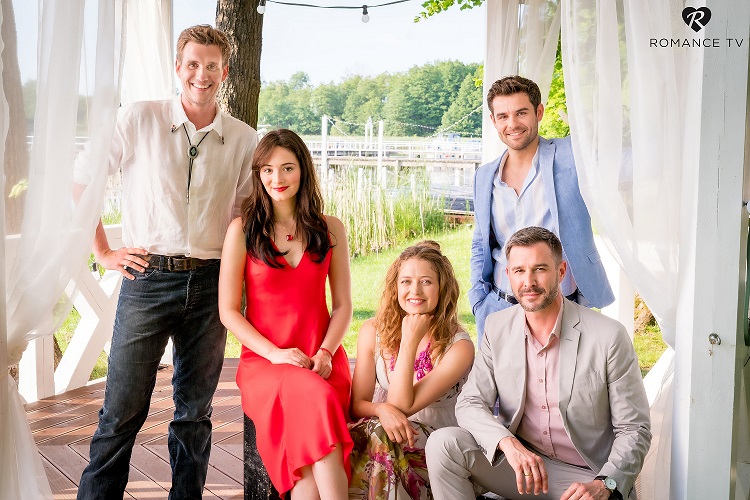 Kontakt dla mediów: Joanna Owsianko - tel. 502 126 043, e-mail: j.owsianko@agencjafaceit.pl  Romance TV prezentuje europejskie seriale i filmy fabularne z najwyższej półki oraz filmowe adaptacje bestsellerów Rosamunde Pilcher, Charlotte Link, Ingi Lindström, Barbary Wood, Utty Danelli, Emilie Richards oraz Katie Fforde. Stacja słynie z romantycznych komedii z najlepszymi europejskimi gwiazdami oraz popularnych serii filmowych, jak „Statek Marzeń”, „Rejs ku szczęściu” czy „Hotel Marzeń”. Seriale, które stały się hitami, to m.in. „Górski lekarz”, „Nauczyciel”, „Elisa z Rivombrosy”, „Burza uczuć”, „Danni Lowinski”, „Misja: Życie!”, „Wszystko dla Pań”, „Kochanki” czy obsypana nagrodami australijska produkcja „Tatusiowie na medal”.Romance TV należy do Romance TV Betriebs GMBH, stanowiącej joint venture Mainstream Media AG z ZDF Enterprise GmbH. Kanał. /dostępny jest w Niemczech, Austrii, w Szwajcarii oraz w Polsce. Za dystrybucję Romance TV w Polsce, od stycznia 2015, na zlecenie Mainstream Networks Holding GmbH & Co. KG, odpowiada Frame by Frame. Romance TV dociera już do ponad 5,5 milionów gospodarstw domowych w Polsce. Kanał dostępny jest m.in. na Platformie Canal+, w Cyfrowym Polsacie, Orange, UPC, Vectrze, Inea, Toya oraz w innych dobrych sieciach kablowych. Można go także oglądać w serwisach PLAY NOW oraz IPLA. Ambasadorem kanału jest Daniel QCZAJ. romance-tv.plfacebook.com/RomanceTVCzasNaUczuciaromance-tv.pl, facebook.com/RomanceTVCzasNaUczucia